649494, с.Горбуново, ул. Первомайская, 4 , тел.8(38848) 22-5-97РЕШЕНИЕ № 14-2От 17 марта   2016 года                                                                                      с. ГорбуновоО внесении изменений и дополненийв Решение от 18.12.15г. №13-2  «О бюджете МО  Горбуновское сельское поселение на 2016 год »РЕШИЛ:Внести  в Решение от 18 декабря 2015 года № 13-2 «О бюджете МО  Горбуновское сельское поселение на 2016 год» следующие изменения и дополнения:В пункте 1статьи 1 цифры «2687590» заменить цифрами «2696090», в пункте 2 статьи 1 цифры «2687590» заменить цифрами «3037258,42», пункт 3 статьи 1 изложить в следующей редакции «3) дефицит местного бюджета в сумме 341168,42»;Статью 1 дополнить пунктом: «4) источники финансирования дефицита местного бюджета согласно приложению 1-1 к Решению согласно приложения 1 к настоящему решению».Пункт 1 статьи 4 дополнить словами «Решением представительного органа муниципального образования «Усть-Коксинский район»  «О бюджете муниципального образования «Усть-Коксинский район» на 2016 год»».Приложение 1 «Перечень главных администраторов доходов местного бюджета» принять в редакции согласно приложению 2 к настоящему решению.Приложение 4 «Объем поступлений доходов в местный бюджет в 2016 году» принять в редакции согласно приложению 3 к настоящему решению.Приложение 5 «Распределение бюджетных ассигнований по разделам, подразделам классификации  расходов местного бюджета на 2016 год» принять в редакции согласно приложению 4 к настоящему решению.Приложение 6 «Ведомственная структура расходов местного бюджета на 2016 год» принять в редакции согласно приложениям 5 к настоящему решению.Приложение 9 «Распределение бюджетных ассигнований местного бюджета на реализацию муниципальных программ на  2016 год»  принять в редакции согласно приложениям 6  к настоящему решению. Настоящее решение вступает в силу с момента обнародования Председатель сельского совета депутатов Горбуновского сельского поселения                                                                     Огнев А.В.РЕСПУБЛИКА АЛТАЙ УСТЬ-КОКСИНСКИЙ РАЙОНСЕЛЬСКАЯ АДМИНИСТРАЦИЯГОРБУНОВСКОГО  СЕЛЬСКОГО ПОСЕЛЕНИЯ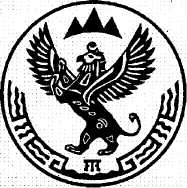 АЛТАЙ РЕСПУБЛИКАКОКСУУ-ООЗЫ АЙМАККОРБО-ТАР  JУРТ JЕЗЕЕЗИНИН АДМИНИСТРАЦИЯЗЫ